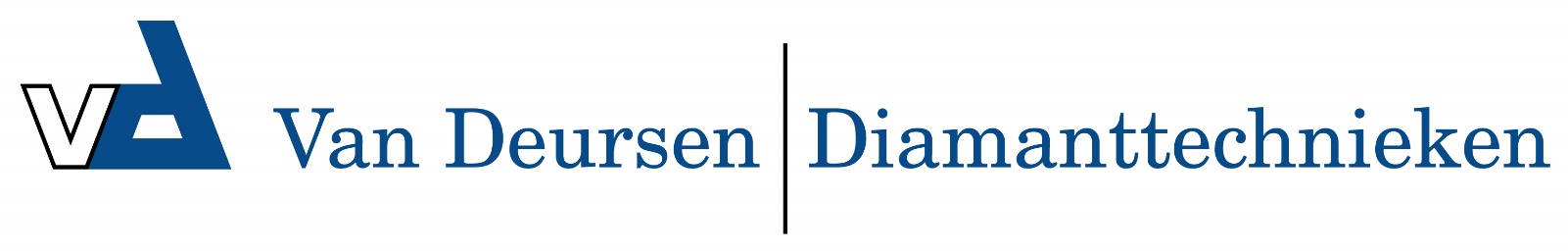 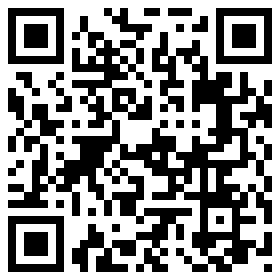 5521505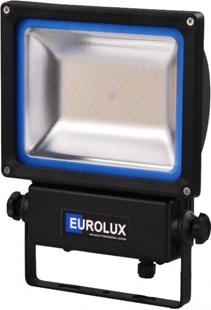 Bouwlamp LED 60 Wattklasse II - 5 meter snoerLED bouwlamp klasse II voorzien van een SMD LED 60W, zwarte behuizing met gematteerd glas, 5 meter kabel H07RN-F 2x1mm², verstelbaar d.m.v. kartelknoppen . Technische gegevens:Artikelnummer55.215.05EAN code8713265046615MerkEuroluxSpanning230 VoltKabel5 meterKabelsoortH07RN-F (neopreen)Aders/doorsnede2 x 1,0 mm²LichtbronSMD LED 60WKleurzwartBeschermklasseII (dubbel geïsoleerd)BeschermingsgraadIP 65KeurCELumen5700Lichttemperatuur3200 K